Proiectul privind Învățământul Secundar (ROSE)Schema de Granturi SGCU-PVBeneficiar: Facultatea de Stiinte, Universitatea din CraiovaTitlul subproiectului: "VARA EXPERIMENTULUI LA STIINTE"Acord de grant nr. 12 /SGU/PV/I/06.07.2017									Nr. 6462/17.08.2017			RĂSPUNS CLARIFICĂRIpentru achiziția de bunuri – materiale publicitareRef.: Invitatia de participare 6350/11.08.2017 În urma solicitărilor de clarificări din partea operatorilor economici facem următoarele clarificări:Întrebări:1. Tricou POLO, (culoare albastru inchis, deschis sau albatru royal?,  dimensiunea inscriptionarii  Xcm x Y cm,  pozitie inscriptionare : fata/ spate si daca se poate transmite sigla Universitatii din Craiova, policromie sau monocromie )        2. Sapca (culoare albastru inchis, deschis sau albatru royal?, dimensiunea inscriptionarii  Xcm x Y cm , pozitie inscriptionare : fata/lateral si daca se poate transmite sigla Universitatii din Craiova, policromie sau monocromie )      2. Pix metalic si creion metalic ( dimensiunea inscriptionarii  Xcm x Y cm , o pozitie inscriptionare si daca se poate transmite sigla Universitatii din Craiova, policromie sau monocromie ).     3. Ecuson cu snur ( dimensiunea inscriptionarii  Xcm x Y cm , inscriptionat snur si ecuson sau numai ecuson, si daca se poate transmite sigla Universitatii din Craiova, policromie sau monocromie  ) .     4. Bloc notes cu spirala ( dimensiunea inscriptionarii  Xcm x Y cm , pozitie inscriptionare : fata/ spate si daca se poate transmite sigla Universitatii din Craiova, policromie sau monocromie  ) .     5. Rucsac ( culoare albastru inchis, deschis sau albatru royal?, dimensiunea inscriptionarii  Xcm x Y cm , pozitie inscriptionare : fata/ spate si daca se poate transmite sigla Universitatii din Craiova, policromie sau monocromie, dimensiune rucsac si capacitate  ) .     6 Memori stic USB (dimensiunea inscriptionarii  Xcm x Y cm , pozitie inscriptionare : fata/ spate si daca se poate transmite sigla Universitatii din Craiova, policromie sau monocromie , GB? ) . Acest produs nu se regaseste in tabelul de la punctul 3 din anexa . Va rog sa mentionati daca se doreste si livrarea acestui produs.Răspunsuri1.	Tricou POLO - culoare albastru închis, dimensiune inscripționare min. 6 x 8 cm față stanga, cu sigla Universității din Craiova (policromie) si inscriptionare min. 6 x 8 cm față dreapta, cu sigla Facultatii de Stiinte (policromie)2.	Șapcă, culoare albastru inchis 60 buc. si culoare rosu 60 buc.  dimensiune inscripționare min. 6 x 8 cm față, sigla Universității din Craiova/Facultatii (policromie).3.	Pix metalic si creion mecanic, dimensiune inscripționare corp min. 5 x 0,5 cm, sigla Universității din Craiova (policromie), 60 de buc.4.	Ecuson cu snur - ecuson orizontal, 94x53 mm, grosime: 0,25, dimensiuni exterior: 99 x 70 mm, dimensiuni print: 94 x 53 mm, dimensiune inscriptionare: 70 X 10 mm, inscriptionat numai ecuson cu sigla Universitatii din Craiova (policromie).5.	Bloc notes cu spiră, inscriptionare dimensiunea 6 x 8 cm coperta fata cu sigla Universitatii (policromie).6.	Rucsac, culoare albastru închis, dimensiune inscripționare min. 6 x 8 cm față, sigla Universității din Craiova (policromie), capacitate min.17 litri.7.	Memorie stick USB – dorim produsul (60 buc), capacitate min 4 GB, dimensiune min 8,5 x 5,4 cm, inscriptionare fata, dimensiune inscriptionare min 2,5x3,5 cm cu sigla Universitatii din Craiova (policromie).Sigla Universității din Craiova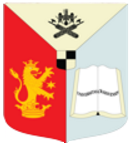 Nume: lect dr. Iulian PetrisorFuncție: Director de grantSemnătură